การเปลี่ยนตำแหน่งข้าราชการครูและบุคลากรทางการศึกษาตามความสมัครใจ/เพื่อประโยชน์ทางราชการ1. หลักกฎหมาย	“มาตรา 57 การเปลี่ยนตำแหน่ง การย้ายและการโอนของข้าราชการครูและบุคลากรทางการศึกษา
ให้เป็นไปตามที่ ก.ค.ศ. กำหนดข้าราชการครูและบุคลากรทางการศึกษาผู้ใดถูกพักใช้ใบอนุญาตประกอบวิชาชีพตามกฎหมาย
ว่าด้วยสภาครูและบุคลากรทางการศึกษา ผู้นั้นอาจถูกเปลี่ยนตำแหน่งหรือย้ายตามวรรคหนึ่งได้ เว้นแต่ถูกสั่งพักราชการ หรือถูกสั่งให้ออกจากราชการไว้ก่อน หรือถูกสั่งให้ออกจากราชการไว้ก่อนในกรณีอื่นตามมาตรา 119”2. กฎหมาย ระเบียบ หลักเกณฑ์และวิธีการที่เกี่ยวข้อง	2.1 มาตรา 53 มาตรา 57 และมาตรา 133 แห่งพระราชบัญญัติระเบียบข้าราชการครูและบุคลากรทางการศึกษา พ.ศ. 2547 และที่แก้ไขเพิ่มเติม 	2.2 การปฏิรูปการศึกษาในภูมิภาคของกระทรวงศึกษาธิการ ตามคำสั่งหัวหน้าคณะรักษาความสงบแห่งชาติ
ที่ 19/2560 สั่ง ณ วันที่ 3 เมษายน 2560  	2.3 คำวินิจฉัยคณะกรรมการขับเคลื่อนปฏิรูปการศึกษาของกระทรวงศึกษาในภูมิภาค
ตามประกาศคณะกรรมการขับเคลื่อนปฏิรูปการศึกษาของกระทรวงศึกษาธิการในภูมิภาค ประกาศ ณ วันที่
7 เมษายน 25602.4 กฎ ก.ค.ศ. ว่าด้วยการให้ข้าราชการครูและบุคลากรทางการศึกษาได้รับเงินเดือนสูงกว่า หรือต่ำกว่าขั้นต่ำหรือสูงกว่าขั้นสูงของอันดับ (ฉบับที่ 2) พ.ศ. 2555	2.5 หลักเกณฑ์และวิธีการเปลี่ยนตำแหน่งข้าราชการครูและบุคลากรทางการศึกษา ตามหนังสือสำนักงาน ก.ค.ศ. ที่ ศธ 0206.3/ว 16 ลงวันที่ 15 ตุลาคม 25482.6 มาตรฐานตำแหน่งและมาตรฐานวิทยฐานะข้าราชการครูและบุคลากรทางการศึกษา ตามหนังสือสำนักงาน ก.ค.ศ. ที่ ศธ 0206.3/ว 17 ลงวันที่ 21 ตุลาคม 25482.7 การปรับปรุงมาตรฐานตำแหน่งและมาตรฐานวิทยฐานะของข้าราชการครูและบุคลากรทางการศึกษา สายงานการสอน ตามหนังสือสำนักงาน ก.ค.ศ. ที่ ศธ 0206.4/ว 20 ลงวันที่ 5 กรกฎาคม 25602.8 การสับเปลี่ยนหรือโอนอัตราเงินเดือนข้าราชการพลเรือน ตามหนังสือสำนักงาน ก.พ. 
ที่ สร 0705/ว 15 ลงวันที่ 9 พฤษภาคม 25212.9 มติ กศจ. หรือ อ.ก.ค.ศ. ที่ ก.ค.ศ. ตั้ง 3. คำชี้แจงประกอบหน้าคำสั่งการกรอกรายละเอียดในหน้าคำสั่ง ให้ดำเนินการดังต่อไปนี้3.1 หมายเลข  ให้ระบุหน่วยงานที่ออกคำสั่ง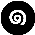 3.2 หมายเลข  ให้ระบุลำดับที่/ปีที่ออกคำสั่ง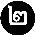 3.3 หมายเลข  ให้ระบุชื่อคำสั่ง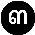 3.4 หมายเลข  ให้ระบุกฎหมาย ระเบียบ หลักเกณฑ์และวิธีการที่เกี่ยวข้องให้ครบถ้วน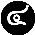 3.5 หมายเลข  ให้ระบุมติ กศจ. หรือ อ.ก.ค.ศ. ที่ ก.ค.ศ. ตั้ง ครั้งที่ประชุม และวันที่มีมติอนุมัติให้เปลี่ยนตำแหน่ง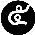 3.6 หมายเลข  ให้ระบุจำนวนผู้ได้รับการเปลี่ยนตำแหน่ง ตามบัญชีรายละเอียดแนบท้ายคำสั่ง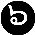 3.7 หมายเลข  ให้ระบุวัน เดือน ปี ที่ผู้มีอำนาจสั่งบรรจุและแต่งตั้งได้ลงนามในคำสั่ง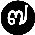 3.8 หมายเลข  ให้ระบุลายมือชื่อของผู้มีอำนาจสั่งบรรจุและแต่งตั้ง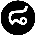 4. คำชี้แจงประกอบบัญชีรายละเอียดแนบท้ายคำสั่ง	การกรอกบัญชีรายละเอียดแนบท้ายคำสั่งในแต่ละช่องรายการ ให้ดำเนินการดังต่อไปนี้	4.1 หมายเลข  “ที่” ระบุลำดับที่ของผู้ได้รับการเปลี่ยนตำแหน่ง	4.2 หมายเลข  “ชื่อ – ชื่อสกุล เลขประจำตัวประชาชน” ระบุชื่อ – ชื่อสกุล และเลขประจำตัวประชาชนของผู้ได้รับการเปลี่ยนตำแหน่ง	4.3 หมายเลข  “วุฒิ/วิชาเอก/สถานศึกษา” ให้ระบุชื่อวุฒิ และวงเล็บสาขาวิชาเอก ชื่อสถาบันการศึกษาที่สำเร็จ4.4 หมายเลข  “ใบอนุญาตประกอบวิชาชีพ” ให้ระบุเลขที่ใบอนุญาตประกอบวิชาชีพ วันที่ออกและวันที่หมดอายุ”	4.5 หมายเลข  “ตำแหน่งและสังกัดเดิม” ให้ระบุชื่อตำแหน่ง/หน่วยงานการศึกษา วิทยฐานะ ตำแหน่งเลขที่ ตำแหน่งเลขที่จ่ายตรง เงินเดือน (อันดับและอัตราเงินเดือน) ของผู้เปลี่ยนตำแหน่ง 	4.6 หมายเลข  “ตำแหน่งที่ได้รับแต่งตั้ง” ให้ระบุชื่อตำแหน่ง/หน่วยงานการศึกษา วิทยฐานะ เงินเดือน (อันดับและอัตราเงินเดือน) ของตำแหน่งที่ได้รับแต่งตั้ง	4.7 หมายเลข  “ตำแหน่งและอัตราเงินเดือนที่ใช้เปลี่ยนตำแหน่ง” ให้ระบุชื่อตำแหน่ง/หน่วยงานการศึกษา ตำแหน่งเลขที่ ตำแหน่งเลขที่จ่ายตรง เงินเดือน (อันดับและอัตราเงินเดือน) 	4.7 หมายเลข  “ตั้งแต่วันที่” ให้ระบุวัน เดือน ปี ที่ได้รับแต่งตั้ง 	4.8 หมายเลข  “หมายเหตุ” ให้ระบุกรณีเงื่อนไข บางประการเป็นการเฉพาะราย (ถ้ามี) 
เช่น ให้สับเปลี่ยนเงินเดือนกับตำแหน่งที่ใช้เปลี่ยนตำแหน่ง ให้โอนอัตราเงินเดือนไปตั้งจ่ายทางตำแหน่งใหม่ เปลี่ยนตำแหน่งตามคำร้องขอของตนเองหรือเพื่อประโยชน์ทางราชการ เป็นต้น 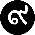 5. ข้อสังเกต	5.1 กรณีที่ ก.ค.ศ. กำหนดหลักเกณฑ์และวิธีการที่เกี่ยวข้องเพิ่มเติม หรือเปลี่ยนแปลงมติให้นำมาระบุไว้ในคำสั่งด้วย	5.2 กรอบอัตรากำลังของหน่วยงานการศึกษาที่จะใช้เปลี่ยนตำแหน่งต้องไม่เกินเกณฑ์ที่ ก.ค.ศ. กำหนด                               	 คส. 4/2ตัวอย่างคำสั่งการเปลี่ยนตำแหน่งข้าราชการครูและบุคลากรทางการศึกษาตามความสมัครใจ/เพื่อประโยชน์ทางราชการ คำสั่ง.......................................................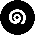  ที่.............../..................
 เรื่อง เปลี่ยนตำแหน่งข้าราชการครูและบุคลากรทางการศึกษา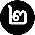 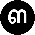 		 อาศัยอำนาจตามความในมาตรา 53 มาตรา 57 และมาตรา 133 แห่งพระราชบัญญัติระเบียบข้าราชการครูและบุคลากรทางการศึกษา พ.ศ. 2547 และที่แก้ไขเพิ่มเติม * คำสั่งหัวหน้าคณะรักษาความสงบแห่งชาติ ที่ 19/2560 สั่ง ณ วันที่ 3 เมษายน 2560 เรื่อง การปฏิรูปการศึกษาในภูมิภาค
ของกระทรวงศึกษาธิการ ประกอบกับประกาศคณะกรรมการขับเคลื่อนปฏิรูปการศึกษา
ของกระทรวงศึกษาธิการในภูมิภาค ประกาศ ณ วันที่ 7 เมษายน 2560 เรื่อง คำวินิจฉัยคณะกรรมการขับเคลื่อนปฏิรูปการศึกษาของกระทรวงศึกษาธิการในภูมิภาค กฎ ก.ค.ศ. ว่าด้วยการให้ข้าราชการครูและบุคลากรทางการศึกษาได้รับเงินเดือนสูงกว่า หรือต่ำกว่าขั้นต่ำหรือสูงกว่าขั้นสูงของอันดับ (ฉบับที่ 2) พ.ศ. 2555 หนังสือสำนักงาน ก.ค.ศ. ที่ ศธ 0206.3/ว 16 ลงวันที่ 15 ตุลาคม 2548 
** ที่ ศธ 0206.3/ว 17 ลงวันที่ 21 ตุลาคม 2548 หรือ ที่ ศธ 0206.3/ว 18 ลงวันที่ 28 ตุลาคม 2548 และหนังสือสำนักงาน ก.พ. ที่ สร 0705/ว 15 ลงวันที่ 9 พฤษภาคม 2521  โดยอนุมัติ กศจ./อ.ก.ค.ศ. ที่ ก.ค.ศ.ตั้ง.........................................ในการประชุม ครั้งที่…./…….. เมื่อวันที่…..................… ให้เปลี่ยนตำแหน่ง ข้าราชการครูและบุคลากรทางการศึกษา  จำนวน....ราย ดังบัญชีรายละเอียดแนบท้ายนี้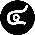 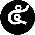 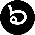 			 สั่ง ณ วันที่........................................ พ.ศ. .............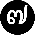 					 (ลงชื่อ)......................................................				 	     	      		  (....................................................)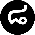   (ตำแหน่ง)........................................หมายเหตุ		* ให้ระบุเฉพาะคำสั่งที่ออกโดยสำนักงานศึกษาธิการจังหวัด		** ให้ระบุมาตรฐานตำแหน่งที่เกี่ยวข้องในหน้าคำสั่ง (หนังสือสำนักงาน ก.ค.ศ. 
ที่ ศธ 0206.3/ว 17 ลงวันที่ 21 ตุลาคม 2548 หรือ หนังสือสำนักงาน ก.ค.ศ. ที่ ศธ 0206.3/ว 18 ลงวันที่ 28 ตุลาคม 2548 แล้วแต่กรณี)